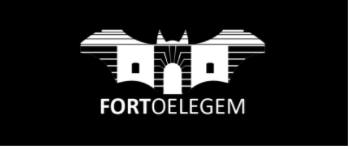 Werkgroep Fort Oelegemp/a Kasteel VrieselhofSchildesteenweg 99, 2520 Oelegemtel: 0475/29.04.87info@fortoelegem.be    www.fortoelegem.be   www.facebook.com/fortoelegem Inschrijvingsformulier FORT OELEGEM 2018Fort Oelegem : Goorstraat 19: Oelegem - RanstNaam van de groepVerantwoordelijkeAdresGSM	Aantal personen (ongeveer)			         E-mail Gewenst type van bezoek(*)A 	Gewoon bezoek 	Na afspraak met het secretariaat (6,00 euro. p.p., min 60 EUR)	Gewenste datum:		Aanvangsuur:	B 	Opendeurdag: geleide rondleiding en vrij bezoek (5,00 EUR p.p.)            zondag 29 april 2018 (rondleidingen 11u00, 14u00, 15u30)            zondag 9 september 2018 (OMD) (rondleidingen 11u00, 14u00,15u30)C 	Vleermuisinfoavonden: op voorhand inschrijven (6,00 EUR volw; 5,00 EUR -12 j. & 65+)             zaterdag 23 juni 2018 om 21u15             zaterdag 18 augustus 2018 om 20u00             zaterdag 15 september 2018 om 19u00Ik betaal het bedrag (zie minimum hierboven) van _______EUR ter plaatse voor de start van de rondleiding. Ondergetekende ontslaat de organiserende vereniging (V.J.N.M. Natuur 2000 vzw) alsook haar bestuursleden van alle verantwoordelijkheid in verband met mogelijke ongevallen.Datum:	Handtekening:Terugzenden naar: Werkgroep Fort Oelegem p/a Kasteel Vrieselhof ,Schildesteenweg 99 2520 OelegemOf info@fortoelegem.beWarme kleding, waterdicht schoeisel en een zaklantaarn zijn sterk aan te raden!(*) maak uw keuze